It’s time to sign up for Summer Ball!As of right now we are still planning on having summer baseball and softball! Due to the Coronavirus we will NOT be holding a “sign-up night”.  Please fill out the attached form and drop off at the City Administration Building Drop Box along with your payment on or before                              Monday, May 4th.  If you have any questions, contact Michele Urlaub at 265-2263BASEBALL REGISTRATIONT-Ball, Pee-Wee, Babe Ruth, Softball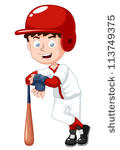 NAME:   ___________________________________________________________AGE:   ______   BIRTHDATE (MM/DD/YY):____________________ADDRESS:  _______________________________________________________ HOME PHONE:  _________________	CELL PHONE:__________________     PARENT’S/GUARDIAN’S NAME:  ____________________________________     PARENT’S/GUARDIAN’S NAME:  ____________________________________PROGRAM			FEE	T-BALL (AGE 4-6) ___________		$45(Monday & Wednesday)NORTHERN VALLEY LEAGUE TEAMS8U (7&8) ___________			$45(Games played Thursday night – travelling to other towns)PEE-WEE 10U (AGE 9-10) ___________		$65(Tuesday & Thursday Games)12U (AGE: 11-12) ___________		$65(Monday & Wednesday Games)		Babe Ruth (Age 13-15) ___________		$65(Tuesday & Thursday Games)	GIRLS SOFTBALL (8-14) ___________		$65 				** Softball:  Have to be 14 or younger as of Jan. 1st, 2020**(Monday & Wednesday Games)				**Player's age on April 30th, 2020 determines their team. If you have any questions about what age group your child should play for please contact Michele Urlaub 265-2263I give permission for my child to participate in the Cavalier Recreation baseball/softball program.  I understand that the Cavalier Recreation Board is not responsible for accidents, injuries or lost belongings during this or any program participated in.  Please make checks payable to Cavalier Recreation.  PARENT’S/GUARDIAN’S SIGNATURE:   ______________________________________	**NO REFUNDS**